Об утверждении порядка приведения в прежнее 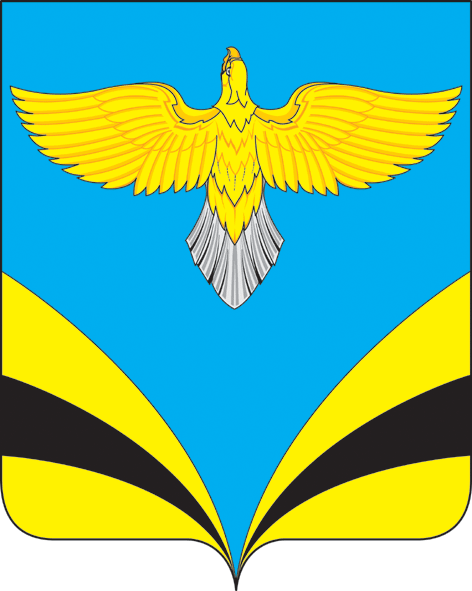 состояние помещений в многоквартирных домах на территории муниципального района                      Безенчукский Самарской области, переустроенныхи (или) перепланированных без согласованияс Администрацией муниципального района Безенчукский Самарской областиВ соответствии с Жилищным  кодексом Российской Федерации, Федеральным законом от 06.10.2003 N 131-ФЗ «Об общих принципах организации местного самоуправления в Российской Федерации», руководствуясь Уставом муниципального района Безенчукский Самарской областиПОСТАНОВЛЯЮ:1. Утвердить порядок приведения в прежнее состояние помещений в многоквартирных домах на территории муниципального района  Безенчукский Самарской области, переустроенных и (или) перепланированных без согласования с Администрацией муниципального района Безенчукский Самарской области, согласно приложению.2. Настоящее постановление вступает в силу со дня его официального опубликования.3. Опубликовать настоящее Постановление в газете «Вестник муниципального района Безенчукский» и разместить на официальном сайте Администрации муниципального района Безенчукский Самарской области www.admbezenchuk.ru.4. Контроль за исполнением настоящего Постановления возложить на исполняющего обязанности заведующего отделом архитектуры и градостроительства Администрации муниципального района Безенчукский (К.И. Таргинову).Глава района									В.В. АникинК.И. Таргинова88467628025Приложениек ПостановлениюАдминистрации муниципального района Безенчукский Самарской областиот _________ 2019 г. N ____ПОРЯДОКПРИВЕДЕНИЯ В ПРЕЖНЕЕ СОСТОЯНИЕ ПОМЕЩЕНИЙ В МНОГОКВАРТИРНЫХ ДОМАХ НА ТЕРРИТОРИИ МУНИЦИПАЛЬНОГО РАЙОНА БЕЗЕНЧУКСКИЙ, ПЕРЕУСТРОЕННЫХ И (ИЛИ)ПЕРЕПЛАНИРОВАННЫХ БЕЗ СОГЛАСОВАНИЯ С АДМИНИСТРАЦИЕЙМУНИЦИПАЛЬНОГО РАЙОНА БЕЗЕНЧУКСКИЙ САМАРСКОЙ ОБЛАСТИ1. Общие положения1.1. Настоящий Порядок приведения в прежнее состояние помещений в многоквартирных домах на территории муниципального района  Безенчукский Самарской области, переустроенных и (или) перепланированных без согласования с Администрацией муниципального района Безенчукский Самарской области (далее - Порядок) разработан в соответствии с Жилищным кодексом Российской Федерации.1.2. Порядок определяет последовательность принятия мер и проведения работ по приведению переустроенных и (или) перепланированных помещений в многоквартирных домах на территории муниципального района Безенчукский Самарской области без согласования с Администрацией муниципального района Безенчукский Самарской области (далее - Администрация) в прежнее состояние.1.3. Порядок распространяется на помещения в многоквартирных домах, расположенных на территории муниципального района Безенчукский Самарской области, в отношении которых произведены переустройство и (или) перепланировка без согласования с Администрацией.1.4. Переустройство помещения представляет собой установку, замену или перенос инженерных сетей, санитарно-технического, электрического или другого оборудования, требующих внесения изменения в технический паспорт помещения в многоквартирном доме.1.5. Перепланировка помещения представляет собой изменение его конфигурации, требующее внесения изменения в технический паспорт помещения в многоквартирном доме.1.6.  Самовольными являются переустройство и (или) перепланировка помещения, проведенные при отсутствии решения Администрации о согласовании, или наличии решения Администрации об отказе в согласовании, или с нарушением проекта переустройства и (или) перепланировки. 	1.7. Организация мероприятий, направленных на приведение самовольно переустроенного и (или) перепланированного помещения в многоквартирном доме в прежнее состояние, осуществляется Приемочной комиссией по переустройству и (или) перепланировке помещений в многоквартирных домах, расположенных на территории  муниципального района Безенчукский Самарской области   (далее - Приемочная комиссия).2. Порядок выявления самовольно переустроенных и (или) перепланированных жилых помещений в многоквартирных домах на территории муниципального района Безенчукский Самарской области2.1. Выявление самовольно переустроенных и (или) перепланированных помещений осуществляется на основании сведений, поступивших:из органов местного самоуправления;из органов государственной власти;из средств массовой информации, сети Интернет;из иных источников, включая обращения граждан, индивидуальных предпринимателей, юридических лиц.2.2. В течение 7 дней со дня поступления информации, содержащей сведения о самовольно переустроенных и (или) перепланированных помещениях на территории муниципального района Безенчукский Самарской области  сотрудником Администрации подготавливается предупреждение о приведении в прежнее состояние  переустроенного и (или) перепланированного помещения в многоквартирном доме на территории муниципального района Безенчукский Самарской области без согласования с Администрацией (далее - предупреждение) по форме согласно приложению N 1 к настоящему Порядку.2.3. В предупреждении устанавливается срок для добровольного исполнения требований о приведении самовольно переустроенного и (или) перепланированного помещения в прежнее состояние, который определяется Приемочной комиссией с учетом характера и сложности выполненных работ по переустройству и (или) перепланировке и не может превышать шести месяцев со дня получения собственником (нанимателем) помещения в многоквартирном доме предупреждения.2.4. Предупреждение подписывает председатель Приемочной комиссии, в его отсутствие - предупреждение подписывает заместитель председателя комиссии.2.5. Предупреждение направляется заказным письмом с уведомлением или вручается собственнику (нанимателю) помещения в многоквартирном доме под роспись.2.6. Приемочная комиссия в процессе осуществления возложенных на нее функций имеет право:-  запрашивать у юридических и физических лиц необходимые материалы и информацию;- привлекать для участия в своей работе, в том числе при непосредственном проведении осмотров помещений в многоквартирном доме, специалистов (специализированные организации) по соответствующему направлению деятельности.2.7. Срок приведения переустроенного и (или) перепланированного помещения в многоквартирном доме без согласования с Администрацией в прежнее состояние приостанавливается в случае вынесения судом решения о сохранении помещения в многоквартирном доме в переустроенном и (или) перепланированном виде со дня его принятия до вступления в законную силу указанного решения суда, либо постановления суда вышестоящей инстанции.2.8. В случае, если при установлении факта переустройства и (или) перепланировки помещения в многоквартирном доме без согласования с Администрацией выявлено, что в ходе выполнения работ по переустройству и (или) перепланировке были затронуты несущие конструкции здания, то в предупреждении о приведении помещения в многоквартирном доме в прежнее состояние дополнительно указывается о необходимости выполнения указанных в нем работ в соответствии с проектом, разработанным физическим или юридическим лицом, и соответствующим требованиям действующего законодательства.2.9.  Собственник (наниматель) помещения в многоквартирном доме осуществляет работы по приведению переустроенного и (или) перепланированного без согласования с Администрацией помещения в многоквартирном доме в прежнее состояние в пределах срока, установленного в соответствии с пунктом 3.2 настоящего Порядка, и по окончании работ письменно уведомляет об этом Администрацию.3. Проверка исполнения предупреждения о приведении в прежнеесостояние самовольно переустроенного и (или) перепланированного помещения в многоквартирном доме на территориимуниципального района Безенчукский Самарской области3.1. Проверка исполнения предупреждений осуществляется Приемочной комиссией, персональный состав которой утверждается распоряжением Администрации.3.2. В течение пятнадцати дней с даты поступления уведомления об окончании работ или окончания срока для установленного в предупреждении, для добровольного исполнения требований о приведении переустроенного и (или) перепланированного без согласования с Администрацией помещения в прежнее состояние, Приемочная комиссия осуществляет выезд на объект, производит обследование объекта с применением фотофиксации.3.3. Собственник (наниматель) помещения в многоквартирном доме уведомляется Приемочной комиссией о проведении осмотра помещения в многоквартирном доме не позднее чем за три рабочих дня до дня проведения осмотра любым доступным способом.3.4. В случае, если собственник (наниматель) помещения в многоквартирном доме уклоняется от допуска Приемочной комиссии в помещение в многоквартирном доме, Администрация обращается в суд с требованием предоставить помещение в многоквартирном доме для осмотра.3.5. При предоставлении собственником (нанимателем) помещения в многоквартирном доме в Администрацию, вступившего в законную силу судебного акта о сохранении помещения в многоквартирном доме в переустроенном и (или) перепланированном состоянии до истечения срока, установленного в предупреждении, реализация пункта 4.2. Порядка не осуществляется.3.6. По результатам обследования объекта Приемочная комиссия принимает одно из следующих решений:-  предупреждение исполнено в полном объеме;-  предупреждение не исполнено.3.7. Решение комиссии оформляется Актом Приемочной комиссии об исполнении/неисполнении предупреждения о приведении в прежнее состояние самовольно переустроенного и (или) перепланированного помещения в многоквартирном доме на территории муниципального района Безенчукский Самарской области по форме согласно приложению N 2 к настоящему Порядку в трехдневный срок после обследования объекта.4. Последствия неисполнения предупреждений о приведениив прежнее состояние самовольно переустроенных и (или)перепланированных помещений в многоквартирных домах на территориимуниципального района Безенчукский Самарской области4.1. Если в срок, установленный предупреждением, самовольно переустроенное и (или) перепланированное помещение не приведено в прежнее состояние, Администрация обращается в суд с соответствующим иском.Приложение N 1к Порядкуприведения в прежнее состояниепомещений в многоквартирных домах                                                                                                                  на территории муниципального района                                                                                                                                    Безенчукский Самарской области                                   ________________________________________                                   (Ф.И.О., наименование юридического лица)                                   ________________________________________                                                     (адрес)ПРЕДУПРЕЖДЕНИЕо приведении в прежнее состояние самовольно переустроенногои (или) перепланированного помещения в многоквартирном доме на территории муниципального района Безенчукский Самарской области                        "__" _____________ 20__ г.В связи с самовольными переустройством и (или) перепланировкой жилого помещения, произведенными с нарушением ч. 1 ст. 26 (переустройство и (или) перепланировка жилого помещения     без    согласования     с   органом   местного    самоуправления),  руководствуясь статьей 29 Жилищного кодекса Российской Федерации, предупреждаю Вас о необходимости привести самовольно переустроенное и (или) перепланированное жилое помещение, расположенное по адресу: :___________________________________________________________________________________________________________________________________________,в прежнее состояние, в течение__________________________________________с момента получения предупреждения.	После приведения жилого помещения в прежнее состояние Вам необходимо предоставить указанное жилое помещение для осмотра, для чего следует обратиться в отдел архитектуры и градостроительства администрации муниципального района Безенчукский Самарской области, расположенный по адресу: Самарская область, пгт. Безенчук, ул. Нефтяников, 11, каб. 31, в приемные дни: вторник, четверг, с 09:00 до 16.00, тел. 2-80-25.	В случае неисполнения требований предупреждения в установленный срок администрация муниципального района Безенчукский Самарской области обратиться в суд с исковым заявлением:                          _________________________________________________                                 (должность, подпись должностного лица)Приложение N 2к Порядку приведения в прежнее состояние                                                                                                                  помещений в многоквартирных домах на территории муниципального района Безенчукский Самарской области  УТВЕРЖДАЮЗаведующий отдела архитектуры и градостроительства Администрации муниципального района Безенчукский Самарской области______________________________"__" __________________ 20__ г.АКТприемочной комиссии об исполнении/неисполнениипредупреждения о приведении в прежнее состояние самовольнопереустроенного и (или) перепланированногопомещения в многоквартирном домена территории муниципального района Безенчукский Самарской области                        "__" _____________ 20__ г.Приемочная комиссия в составе:Председатель комиссии: ___________________________________________Секретарь комиссии: ______________________________________________Члены комиссии:___________________________________________________________________________произвела   проверку  исполнения  предупреждения  о  приведении  в  прежнее состояние  самовольно  переустроенного  и  (или)  перепланированного помещения   в   многоквартирном   доме  на  территории муниципального района Безенчукский Самарской области. Администрацией  муниципального района Безенчукский Самарской области  в  адрес __________________________________________________________вынесено  предупреждение  N  ________  от  ______  о  приведении  в прежнеесостояние  самовольно  переустроенного  и  (или)  перепланированного помещения   в   многоквартирном   доме  на  территориимуниципального района Безенчукский Самарской области.Решение приемочной комиссии:___________________________________________________________________________Председатель комиссии               _______________Секретарь комиссии                  _______________Член комиссии                     _______________Член комиссии                    _______________Получил: "___"________________ 20___ г. ______________________________(заполняется в случае получения акта лично)Акт направлен по почте                       "____"___________ 20___ г.(заполняется в случае направления акта по почте)                     ______________________________________________________                     (подпись должностного лица, направившего акт по почте)АДМИНИСТРАЦИЯ    муниципального района          Безенчукский     Самарской области ПОСТАНОВЛЕНИЕот ____________ № ______           пгт. БезенчукПроект